Sunucu odası sorumlu personel atanmamışsa, sorumluluk birim amirine aittir.Güvenlik, iklimlendirme, enerji, yangın, yedekleme ve bakım onarım bilgilendirmeleri için gerekli belge fotokopileri (bakım anlaşmaları vb.) denetim raporuna eklenmelidir. Odada farklı bir sistem varsa aşağıda belirtiniz.Buraya sistem odası genel gözlem ve düşüncelerinizi raporlayabilirsiniz. NOTLAR:	SİSTEM ODASI CİHAZ BİLGİLERİNOT: TL-367 Sunucu bulunan bina veya odaların kontrol ve bakım talimatına dikkate alarak doldurunuz.EKLER: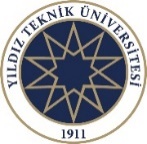 